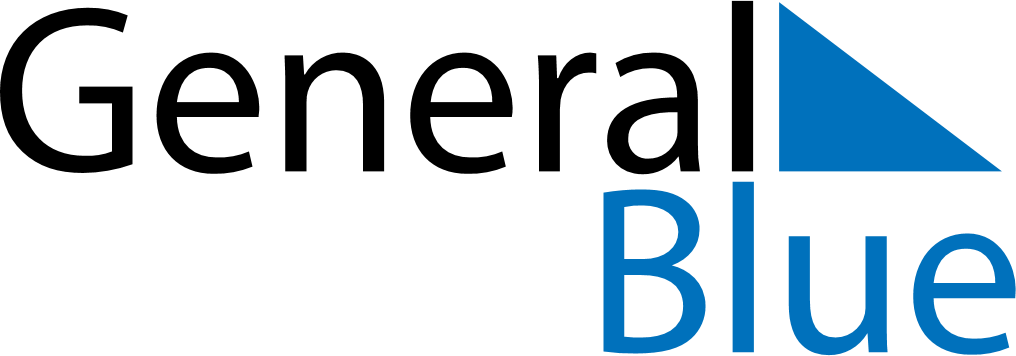 Meal PlannerNovember 4, 2024 - November 10, 2024Meal PlannerNovember 4, 2024 - November 10, 2024Meal PlannerNovember 4, 2024 - November 10, 2024Meal PlannerNovember 4, 2024 - November 10, 2024Meal PlannerNovember 4, 2024 - November 10, 2024Meal PlannerNovember 4, 2024 - November 10, 2024Meal PlannerNovember 4, 2024 - November 10, 2024Meal PlannerNovember 4, 2024 - November 10, 2024MondayNov 04TuesdayNov 05WednesdayNov 06ThursdayNov 07FridayNov 08SaturdayNov 09SundayNov 10BreakfastLunchDinner